تحسين  قدرة مفردات اللغة العربية بطريقة المظاهرة لطلاب الصف الثامن بالمدرسة الثانوية الحكومية 4 لمنطقة بوتون الجنوبية 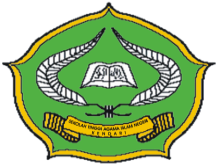 رسالة قدمت لاستيفاء بعض الشروط للحصول علي شهادة سرجانا التربية الإسلاميةفى كلية التربية و علوم التدريسبشعبة تربية اللغة العربيةبقلم:وأودى مرليا هاشم رقم التسجيل:   11010102003الجامعة الإسلامية الحكوميةكندارى2015